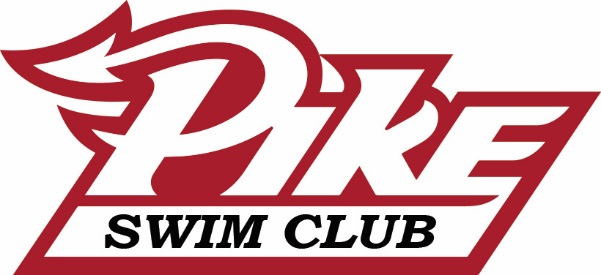 Pike Township Swim Club PIKE LAST CHANCE INVITATIONALSunday March 1st, 2020Sanction #:	IN20223Host:		Pike Township Swim ClubLocation:	Pike High School Aquatic Center, 5401 W. 71st Street, Indianapolis, IN 46278Facility:	Two 10 lane, 25 Yard pools. Pool depth ranges from 7 feet at both starting ends to 4 feet at the turn. Daktronics timing system will be used with two (2) backup times. The competition course has been certified in accordance with 104.2.2C(4). Using South Pool for Competition.Eligibility:	Swimmers must be registered with USA Swimming. Age as of March 1, 2020 will determine the swimmers age for the entire meet.Fees:		$2.00 ISI surcharge$5.00 per individual eventAdmission:	$6 per personChildren 10 and under are free Heat Sheets	$2 Format: 	All events are timed finals in Short Course Yards. Competition will be in the SOUTH POOL. Maximum entry of 4 Individual events.PIKE Township Swim Club reserves the right to limit any or combine events, to limit daily individual entries or to utilize flyover starts. This meet will be capped at 500 Athletes.There will be NO POSITIVE SIGN IN. The meet will be pre-seeded.Entries:	Entries will be accepted starting 8:00am Wednesday February 19th 2020. Entry Deadline 11:59pm Tuesday February 25th 2020. The entry deadline will be extended if the meet does not fill. Teams not accepted will be notified by Wednesday February 26th 2020. Only electronic entries will be accepted. Teams submitting entries will receive confirmation that entries have been received. Entries:		Pike Township Swim Club		Thomas MoorePO Box 78275		Indianapolis, IN 46268tpmoore@pike.k12.in.usCurrent USA Swimming Rules, including the Minor Athlete Abuse Prevention Policy (“MAAPP”), will govern this meet.202.4.9 D – Any swimmer entered in the meet, must be certified by a USA Swimming-member coach as being proficient in performing a racing start or must start each race from within the water.  When unaccompanied by a member-coach, it is the responsibility of the swimmer or the swimmer’s legal guardian to ensure compliance with this requirement. 202.4.9 E & 205.2.2 & 202.4.9 F- Swimmer(s) must be registered with USA Swimming to be accepted into this meet. Age as of March 1, 2020 shall determine the swimmer’s age for the entire meet. Indiana Swimming does not process onsite memberships. USA Swimming Rules 202.5.3 - At a sanctioned competitive event, USA Swimming athlete members must be under the supervision of a USA Swimming member coach during warm-up, competition, and warm-down.  The Meet Director or Meet Referee may assist in making arrangements for such supervision, but it is the swimmer’s responsibility to make such arrangements prior to the start of the meet.  The competitor must wear only one swimsuit in one or two pieces except as provided in USA Swimming Rule 205.10.1. All swimsuits shall be made of textile materials. For men, the swimsuit shall not extend above the navel nor below the knees, and for women, shall not cover the neck, extend past the shoulder, nor extend below the knee. 202.4.9 J: Operation of a drone, or any other flying apparatus, is prohibited over the venue (pools, athlete/coach areas, spectator areas and open-ceiling locker rooms) any time athletes, coaches, officials and/or spectators are present.  Exceptions may be granted with prior written approval by the Program Operations Vice Chair.​Coaches and Officials MUST display their current USA Swimming coach credential or Deck Pass to gain deck access. The meet referee and/or meet director reserves the right to ask for coach credential or Deck Pass and/or deny deck access if coach does not comply or card is no longer valid/current. The use of audio or visual recording devices, including a cell phone, is not permitted in any changing area, rest rooms, or locker rooms. Deck changes are prohibited. It is understood and agreed that USA Swimming shall be free from any liabilities or claims for damages arising by reason of injuries to anyone during the conduct of the event.NOTES: ONLY COACHES AND PARTICIPATING OFFICIALS ARE ALLOWED ON THE POOL DECK. NO FOOD IS ALLOWED ON THE POOL DECK. SMOKING IS NOT PERMITTED ANYWHERE ON THE PIKE HIGH SCHOOL CAMPUS.It is the responsibility of the coaches and team parents to monitor and be responsible for your swimmers. We ask for your cooperation in taking care not to damage the school property and to clean up your area before leaving for the day.FINAL RESULTS:	Final results will be distributed in the manner specified on the Team Summary Report. Results will be live on Meet Mobile.COACHES: 	A Coaches and Officials meeting will be held 30 minutes before the start of each session.SCORING: 		No scoring. No Ribbons. CONCESSIONS: 	Refreshments will be available in the 2nd floor concession stand.PARKING: 	Parking is available in the North East lot of Pike High School. This lot is located North of the Pike Aquatic Center. Near the Tennis Courts.SCHEDULE:Sunday March 1st AM Session   		Warm Up	8:00-8:50am		Meet Starts 	9:00amSunday March 1st PM Session   		Warm Up	12:00-12:50pm		Meet Starts 	1:00pmHead Referee: Brenda Fisher				email: 	bfjazz@sbcglobal.net Meet Director(s):Thomas Moore	(317) 966-2389		email: 	tpmoore@pike.k12.in.us Jenny DiRuzza	(317) 730-4385			veve24@sbcglobal.net Pike Township Swim ClubPIKE LAST CHANCE INVITATIONAL 	 March 1st 2020Sunday AM – March 1st 2020Warm Up:	8:00am						Meet Starts:	9:00amSunday PM – March 1st 2020Warm Up:	12:00pm						Meet Starts:	1:00pmTEAM SUMMARY REPORTClub Name: ______________________________		Club Code: _________Number of Swimmers Entered:		Boys ____	Girls ____ =	Total _____Total Number _____ X $2.00 = __________ (Indiana Swimming Surcharge)Number of Boys’ Individual Events ________ X $5.00 each = $ __________Number of Girls’ Individual Events ________ X $5.00 each = $ __________Number of Relay Events _______ X $4.00 each = $________Total: ___________Release and Hold Harmless Agreement:In consideration of being permitted to participate in this swim meet, and for other good and valuable consideration, the undersigned for himself, his successors and assigns, hereby releases and forever discharges the Pike Township Swim Club, and its Board of Directors, USA Swimming, Indiana Swimming and each of their respective officers, agents, employees, members, successors, and any other persons and any way connected with this meet, from any and all liabilities, claims, demands, actions, or causes of action of whatever kind of character arising out of or in connection with said event. Further, the undersigned shall indemnify and hold harmless Pike Township Swim Club, USA Swimming, Indiana Swimming and the officers, trustees, agents, employees and members of the foregoing and all other persons in any way and claims arising out of or in connection with any injury, including death or alleged injury of damage to property sustained or alleged to have sustained in connection with or to have arisen out of said event. Executed this _______________day of _______________, 2017. Signature of Club Official or Coach_______________________________________________________________________GIRLSSunday AMBOYS112 and Under 200 Individual Medley2312 and Under 50 Butterfly4512 and Under 100 Butterfly6712 and Under 50 Backstroke8912 and Under 100 Backstroke101112 and Under 50 Breaststroke121312 and Under 100 Breaststroke141512 and Under 50 Freestyle161712 and Under 100 Freestyle181912 and Under 200 Freestyle202112 and Under 500 Freestyle2223OPEN 165024GIRLSSunday PMBOYS2513 and Over 400 Individual Medley262713 and Over 200 Individual Medley282913 and Over 100 Butterfly303113 and Over 200 Butterfly323313 and Over 100 Backstroke343513 and Over 200 Backstroke363713 and Over 100 Breaststroke383913 and Over 200 Breaststroke404113 and Over 50 Freestyle424313 and Over 100 Freestyle444513 and Over 200 Freestyle464713 and Over 500 Freestyle48CLUB OFFICIALCOACHCOACHName:Name:Name:Street:Street:Street:City:City:City:State/Zip:State/Zip:State/Zip:Phone:Phone:Phone:Email:Email:Email: